Доход из-под полы – выгодно ли?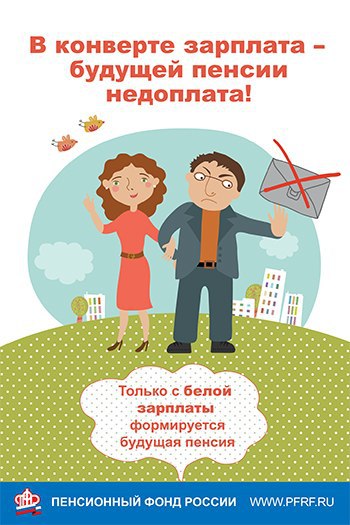 Получать зарплату в «конверте» невыгодно, но какие именно преимущества дает официальное трудоустройство? Работодатель уплачивает страховые взносы в Пенсионный фонд, с которых производятся отчисления на вашу будущую пенсию. Чем выше будет официальная заработная плата, тем больше страховые взносы, а значит и выше пенсия. Если вы работали официально, при выходе на пенсию у вас будет учтен стаж и накоплено необходимое количество баллов (в 2018 году нужно иметь не менее 9 лет стажа и 13,8 баллов, в 2025 году 30 баллов и 15 лет стажа). Не будет проблем и с заработной платой, больничным или отпуском, трудовой договор гарантирует выплату. Поэтому так важно заключать трудовой договор и контролировать своего работодателя. Узнать отчисляет ли ваш руководитель за вас страховые взносы можно: –в «Личном кабинете гражданина» на сайте Пенсионного фонда; –на портале государственных и муниципальных услуг www.gosuslugi.ru; –в Управлении ПФР; –в МФЦ. 